Произведено в России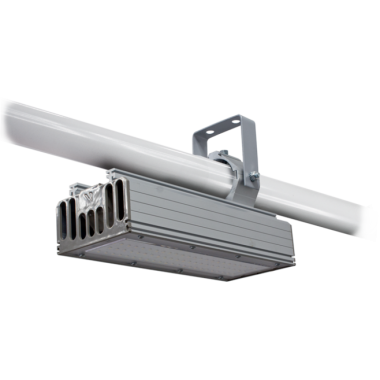 Системысветодиодного освещенияСерия "Модуль"АРТ.: ViLED СС М1-У-Н-32-266.100.173-4-0-67Модуль, универсальный У-1, 32 Вт, светодиодный светильникКод товара: 5846Основные характеристики светильникаЭлектротехнические характеристики:Светотехнические характеристики:Данный светильник имеет самое широкое назначение: предназначен как к промышленному применению, в цехах  с высокой концентрацией влаги и пыли, так и к освещению придворовых территорий и улиц. Может использоваться в качестве прожектора.Схема крепления / подключения / габаритные размеры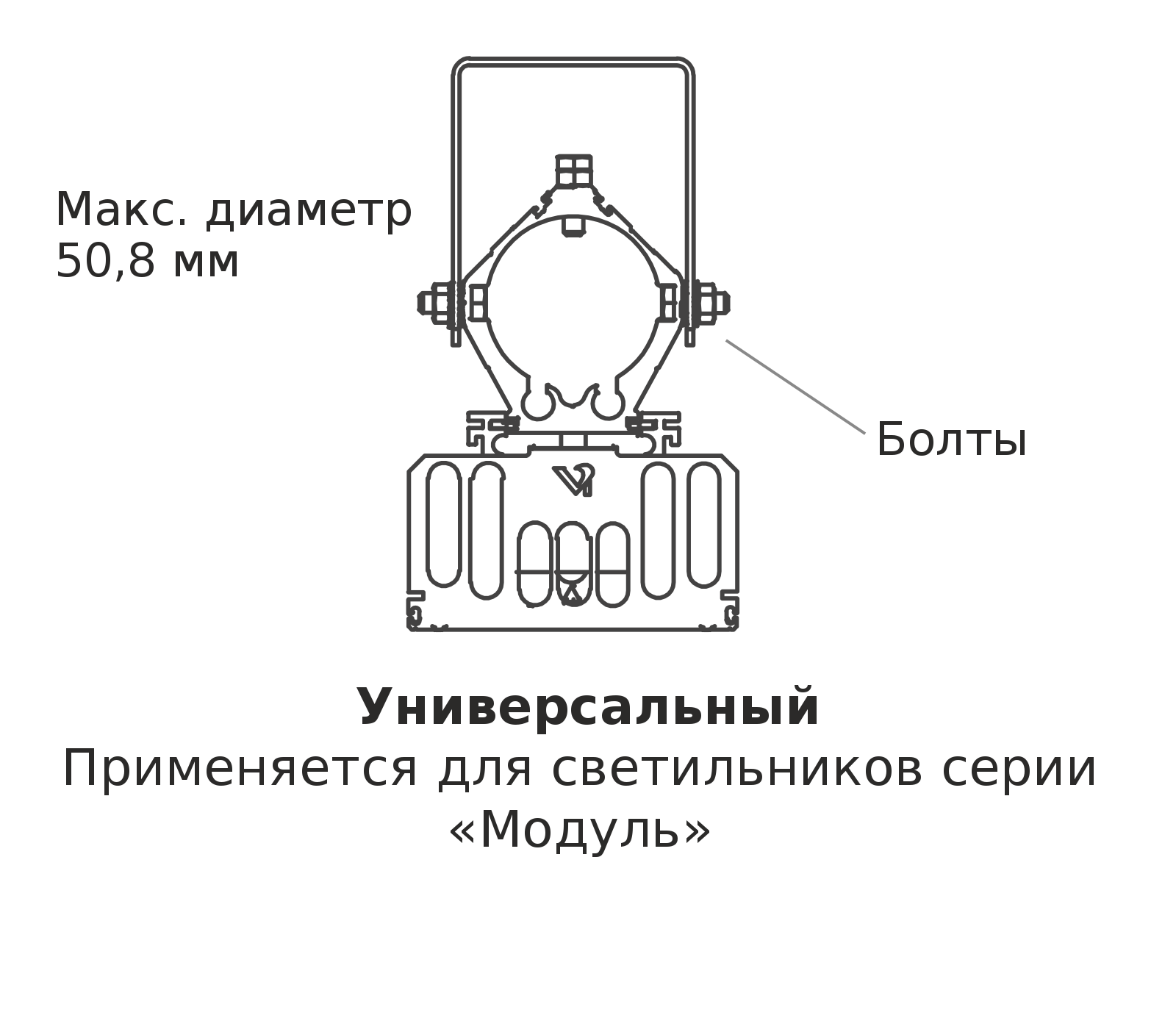 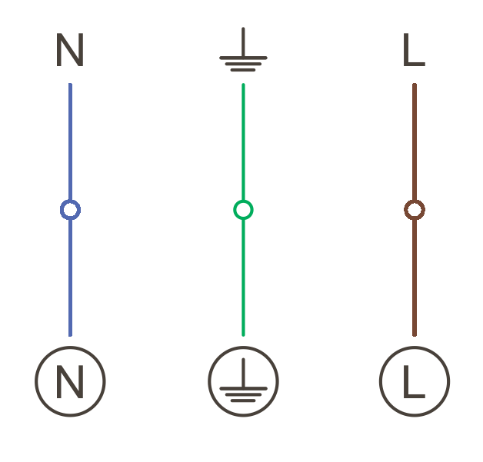 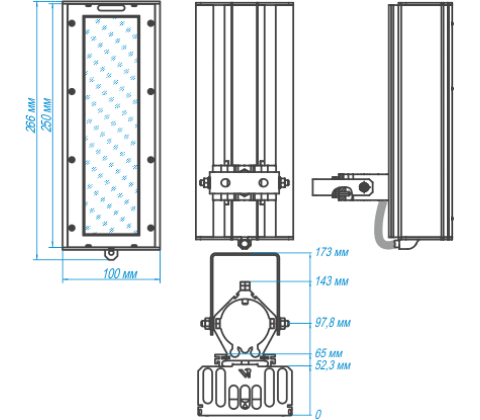 Кривые силы света / конус освещенности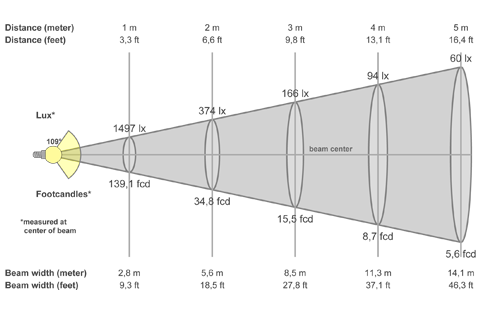 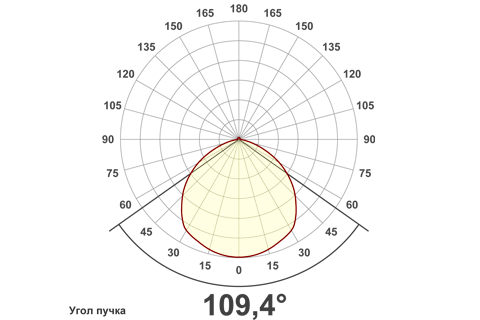 Степень защиты от внешних воздействий, IP67Класс защиты от поражения эл. токомIКлиматическое исполнениеУХЛ1Габаритные размеры светильника, мм266х100х173Масса светильника, НЕТТО, кг1,4Количество светильников в упаковке, шт.1Габаритные размеры упаковки, мм280х120х165Масса БРУТТО, кг1,5Материал корпусаАнодированный алюминийГарантия3 годаТип крепленияУниверсальныйНапряжение питания, В170-264Диапазон рабочих частот, Гц50/60Потребляемая мощность, Вт32Коэффициент мощности светильника, cos φ≥ 0,95Температура эксплуатации, °C+40 / -60Световой поток светильника (номинальный), лм4160Цветовая температура, К4000Индекс цветопередачи, Ra≥ 80Кривая силы светаД (косинусная)Коэффициент пульсации, %< 5Ресурс светодиодов, час100 000Количество светодиодов, шт96